Exercices à faire à l’oral ou sur l’ardoise :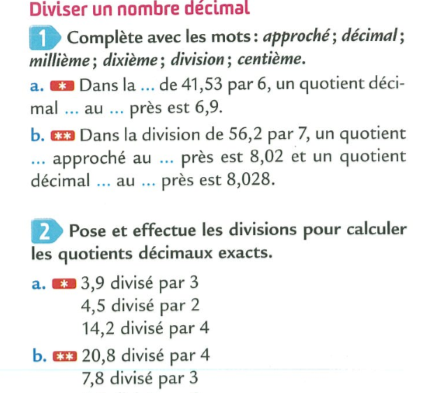       3) Calcule de tête :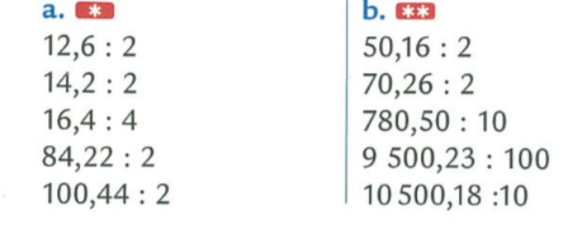 